DERS BİLGİLERİDERS BİLGİLERİDERS BİLGİLERİDERS BİLGİLERİDERS BİLGİLERİDERS BİLGİLERİDersKoduYarıyılT+U SaatKrediAKTSAtatürk İlkeleri ve İnkılap Tarihi 2HTR 30222+022Dersin DiliTürkçe 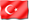 Dersin SeviyesiLisansDersin TürüZorunluDersin KoordinatörüProf. Dr. Tülay BARANDersi VerenlerÖğretim Üyeleri-Öğretim GörevlileriDersin Yardımcıları-Dersin AmacıTürkiye Cumhuriyeti’nin kurulduğu tarihlerdeki ekonomik, sosyal, kültürel, siyasi görünümü konusunda gerekli alt yapı kazandırıldıktan sonra bütün bu alanlara ilişkin gelişmeler anlaşılacak, İkinci Dünya Savaşı, Soğuk Savaş Dönemi ilişkileri, Türkiye’nin 1923 yılından günümüze kadar aralıktaki gelişmeleri, sorunları, çözümleri, ulusal ve uluslararası konular ile bu konulara ilişkin Türkiye’nin rolü konusunda bilgi ve birikim, analiz yetisi kazandırılacaktır.Dersin İçeriğiHTR 302 konuları siyasi alanda yapılan inkılaplardan başlayarak yeni Türkiye Cumhuriyetinin Lozan Anlaşmasından sonraki iç ve dış gelişmelerini inceler. Ayrıca, Atatürk sonrası Türk Dış Politikasını (İkinci Dünya Savaşı sonrası gelişmeleri-Türkiye’nin Güvenlik paktlarına üyeliği ve Avrupa Birliği ile olan ilişkileri) sebep-sonuç ilişkisi bağlamında irdeler.  Dersin Öğrenme ÇıktılarıÖğretim YöntemleriÖlçme Yöntemleri1) Lozan Anlaşmasından sonra Türkiye Cumhuriyeti’nin uluslararası sistemde yerini kavramak1,2,3A2) Sosyal ve siyasi alanda yapılan inkılapları bilir.1,2,3A3) Atatürk ilke ve İnkılaplarını öğrenir1,2,3A4) Atatürk’ün dış politika anlayışını analiz eder.1,2,3A5) Tam bağımsız yeni bir Türk devletinin kurulmasını anlatmaktadır.1,2,3A6) 21. Yüzyıl Türkiye’sinin durumunu kavrar.1,2,3AÖğretim Yöntemleri:1: Anlatım, 2: Soru-Cevap, 3: TartışmaÖlçme Yöntemleri:A: Sınav, B: Sunum, C: ÖdevDERS AKIŞIDERS AKIŞIDERS AKIŞIHaftaKonularÖn Hazırlık1Siyasal İnkılaplara Karşı Tepkiler ve Çok Partili Sisteme Geçiş Denemeleri2İkinci Dünya Savaşı’ndan 21. Yüzyıla Türkiye’de Siyasal Yaşam, Demokrat Parti’nin Kuruluşu ve İktidar Dönemi 31960- 2002 arasında Türk Siyasi Yaşamı4Laik Hukuk Sisteminin Kuruluşu5Türkiye’de Anayasal Düzenin Evrimi 6Sosyal ve Kültürel Yaşam 7Cumhuriyet Döneminde Eğitim8Vize Sınavı+ Atatürk Dönemi Milli Ekonomi Kurma Girişimleri9Atatürk Dönemi Milli Ekonomi Kurma Girişimleri10Atatürk’ten sonra Türkiye Ekonomisi11Atatürk Dönemi Türk Dış Politikası12Atatürk’ten Sonra Türk Dış Politikası, İkinci Dünya Savaşı’nın Çıkışı ve İkinci Dünya Savaşı Türkiye’si13İkinci Dünya Savaşı Sonrası Dünya Siyasetinde Yaşanan Gelişmeler, Soğuk Savaş Dönemi Gelişmeleri14Ulusal Güvenlik ve Türk İnkılabının Dayandığı Temel İlkeler, Genel Değerlendirme15Final SınavıKAYNAKLARKAYNAKLARDers NotuÖztürk, Cemil (Editör) İmparatorluktan Ulus Devlete Türk İnkılap Tarihi ve Türkiye Cumhuriyeti- Yazarlar Tülay Alim Baran (Prof. Dr.), Edip Başer (Dr.), Süleyman Beyoğlu (Prof. Dr.), Handan Diker (Dr.), Vahdettin Engin (Prof. Dr.), Cezmi Eraslan (Prof. Dr.), İhsan Güneş (Prof. Dr.), Arzu M. Nurdoğan (Dr.)Diğer KaynaklarNutukMATERYAL PAYLAŞIMI MATERYAL PAYLAŞIMI Dökümanlar-Ödevler-Sınavlar-DEĞERLENDİRME SİSTEMİDEĞERLENDİRME SİSTEMİDEĞERLENDİRME SİSTEMİYARIYIL İÇİ ÇALIŞMALARISayıKATKI YÜZDESİAra Sınav140Finalin Başarıya Oranı160Toplam100AKTS / İŞ YÜKÜ TABLOSUAKTS / İŞ YÜKÜ TABLOSUAKTS / İŞ YÜKÜ TABLOSUAKTS / İŞ YÜKÜ TABLOSUEtkinlikSAYISISüresi
(Saat)Toplam
İş Yükü
(Saat)Ders Süresi 14228Sınıf Dışı Ders Çalışma Süresi10220Ara Sınav111Final111Toplam İş Yükü50Toplam İş Yükü / 25 (s)2Dersin AKTS Kredisi2